Garkusha Yegor YurevichExperience:Position applied for: Junior OfficerDate of birth: 08.03.1994 (age: 23)Citizenship: UkraineResidence permit in Ukraine: NoCountry of residence: UkraineCity of residence: Hola PrystanPermanent address: Ukraine,Gola Prystan, str.Pokrysheva 45, apt. 7Contact Tel. No: +38 (066) 210-56-46E-Mail: softcore21731@rambler.ruU.S. visa: NoE.U. visa: NoUkrainian biometric international passport: Not specifiedDate available from: 29.01.2014English knowledge: GoodMinimum salary: 850 $ per month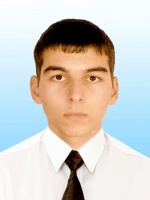 PositionFrom / ToVessel nameVessel typeDWTMEBHPFlagShipownerCrewingOrdinary Seaman30.04.2012-23.01.2013EVGENIA NGeneral Cargo892460MoldovaNEGOTIANT LTD. BOURGAS&mdash;Deck Cadet31.05.2011-15.09.2011METE STARGeneral Cargo2406970Sierra LeoneVIZA STAR LTD. NEVIS&mdash;